     Moot Court     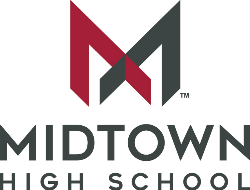 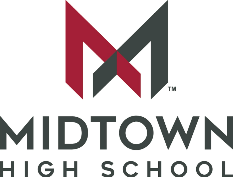 What is Moot Court?Moot court involves presenting mock appellate arguments before a  judging panel. The issues generally involve current hot topics in front of the U.S. Supreme Court (e.g. immigration detention, LGBTQ and gender issues, Fourth Amendment rights of students, police immunity).      Is moot court the same thing as mock trial?No, mock trial takes place at the trial court level. Moot court takes place at the next step – the appeal.Is moot court the same thing as debate?No, but there are similarities. Moot court is law-based and involves researching legal precedent and applying that precedent to a novel set of facts.   What does Grady Moot Court do?  We participate in National & Local high school moot court competitions! For the past four years, we have participated in the Duke Moot Court High School Invitational. We also participate in the Young Litigators Moot Court Competition here in Atlanta. Why should I join Moot Court?Because it’s interesting and fun!  You’ll develop public speaking and writing skills while working with a great team of students, attorney advisors & teachers. Plus . . . we have great snacks!   Interested?Use the sign-in sheet & we’ll contact you before our 1st Meeting.  We meet on Mondays after school in Mr. Sullivan’s room (C-223). (Snacks provided!)  